Convocazioni Squadre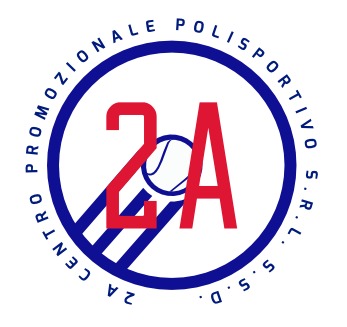 Campionato: A4 Maschile “C”                 VS: San giustoIncontro: FUORI casaIl giorno Domenica 30 Aprile ritrovo alle ore 13,30 c/o Polisportiva 2A       Giocatori:D’Aniello GiuseppeQuattrociocchi DavidePagnin GianlucaCalamai Alessandro